ABSTRAKPENERAPAN MODEL COOPERATIVE LEARNING  TIPE TIME TOKENUNTUK MENINGKATKAN KEPERCAYAAN DIRI SISWAPADA TEMA DAERAH TEMPAT TINGGALKU DIKELAS IV SD NEGERI 101893BANGUN REJOKECAMATAN TANJUNG MORAWARAHMI AMELIA AMAR181434126Penelitian ini bertujuan untuk meningkatkan kepercayaan diri siswa dengan menerapkan model Cooperative Learning  tipetime token pada tema daerah tempat tinggalku.Penelitian ini dilaksanakan di kelas IV SD Negeri 101893 Bangun Rejo, Tanjung Morawa.Penelitian ini merupakan penelitian tindakan kelas (Classroom Action Research).Subjek dalam penelitian ini adalah siswa kelas IV yang berjumlah 24 orang, 11 siswa laki-laki dan 13 siswa perempuan.Instrumen dan teknik pengumpulan data yang digunakan pada penelitian ini adalah observasi dan dokumentasi.Dari hasil observasi diketahui.Kepercayaan diri siswa pada siklus I adalah 49% tergolong “cukup”. Pada siklus II 75% tergolong “baik” dan pada siklus III  kepercayaan diri siswa meningkat meningkat menjadi 86% tergolong “sangat baik”.Dengan demikian dapat dikatakan bahwa penerapan model pembelajaran cooperative  learning tipe time token dapat meningkatkan kepercayaan diri siswa pada tema daerah tempat tinggalku.Kata Kunci:	Cooperative Learning,Time Token, Percaya Diri, Daerah Tempat Tinggalku.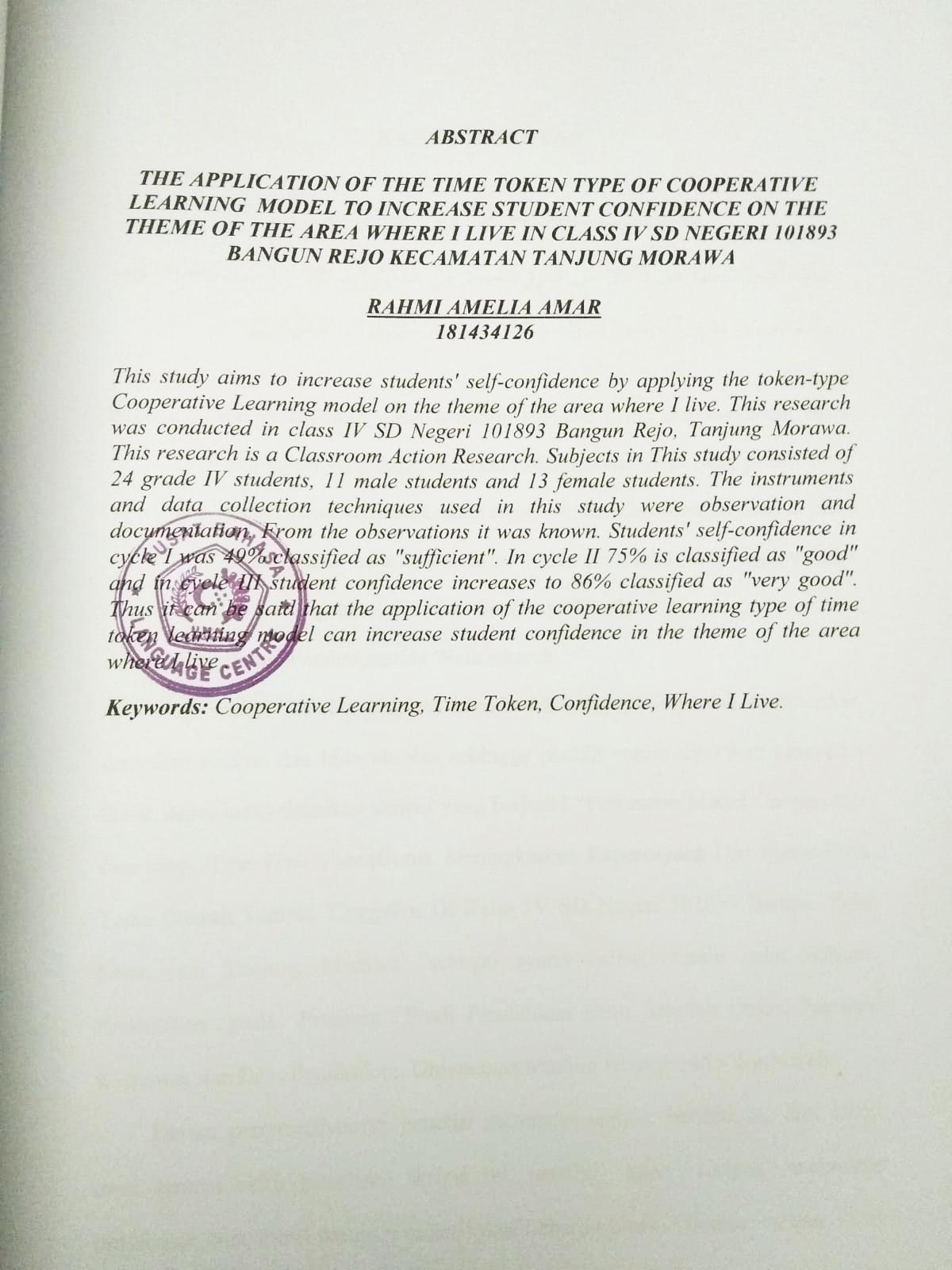 